Siglo XVII.  El hombre expresivo,   A lo largo de este siglo, en el que pesan mucho los recuerdos del renacimiento, pero en el que se vive la exuberancia del arte barroco florido y recargado. Se multiplican los genios de las letras, al menos en la Literatura europea, especialmente la española.    Nunca como en este siglo existieron tantos genios al mismo tiempo:  Lope de Vega,  Quevedo, Cervantes. En España se vivió un tono de alta creatividad. Pero en Europa figuran personajes tan brillantes como Descartes, Tomás Campanela, Galileo  y Bacon de Verulan. Alumbraron a a los hombres en sus afanes culturales, pero también morales , como lo hizo Francisco Suárez al abrir las mentes hacia los derechos humanos, Galileo al enseñar a mira al cosmos, Hugo Grocio al estimular la fantasía y Schakespeare que hizo admirar a los ingleses sus portentosas obras de teatro. Los idolos fueon condenado por Bacon de Verulam y  Blas Pascal compenso el cinismo del Cardenal Richelieu.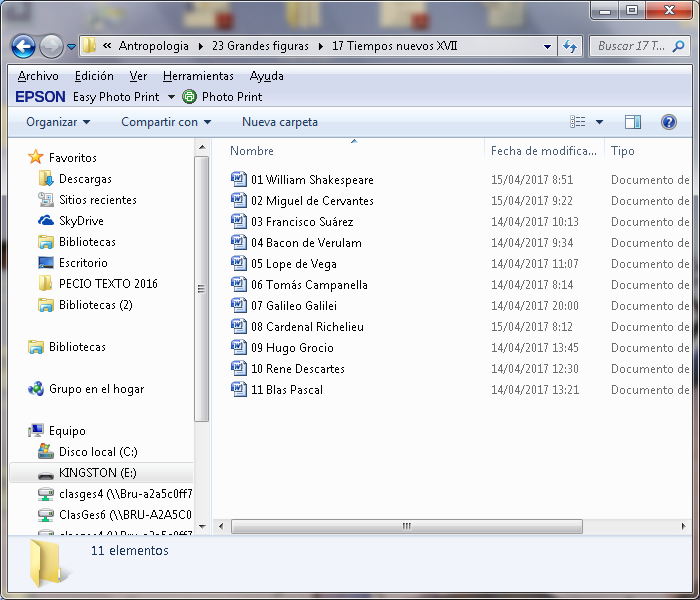 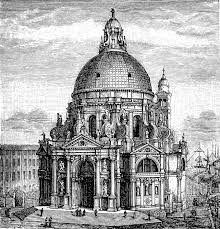   El siglo de oro de las letras europeas se desenvolvió en este periodo de esplenador, de promoción de la cultura popular y de admiración en las cortes reales y en los templos de generosa y exuberante arquitectura  Las obras dramáticas de cada y espada, y los autos sacramentales son dos formas singulares y asombrosas en titos y en ritmos de redacción y de exhibición.Siglo XVII.  Fue un tiempo de creadores y de nuevos caminos  No faltaron las guerras y los tratados de paz1609: Los Países Bajos y España, aceptan la Tregua de los Doce Años en la Guerra de los Ochenta Años. 1618: La Rebelión bohemia precipita la Guerra de los treinta años, que devasta Europa entre 1618 y 1648..1629: El Cardenal Richelieu se alía con las fuerzas protestantes suecas en la Guerra de los treinta años para contrarrestar la expansión de Fernando II de Habsburgo.      Años 16301632: La Batalla de Lützen, muerte del rey de Suecia Gustavo II Adolfo.1635: 1648: La Paz de Westfalia pone fin a la Guerra de los Treinta Años y a la Guerra de los Ochenta Años, que marca el fin de España y el Sacro Imperio Romano como las mayores potencias europeas. empieza la Guerra franco-española1639-55: Guerras de los Tres Reinos, en  Escocia, Irlanda e Inglaterra.     Años 16501659: Tratado de los Pireneos, fin de la guerra entre Cataluña y la monarquía hispánica.1668: El Tratado de Paz de Lisboa entre España y Portugal reconoce a Portugal como país independiente.Años 16501659: Tratado de los Pireneos, fin de la guerra entre Cataluña y la monarquía hispánica.1668: El Tratado de Paz de Lisboa entre España y Portugal reconoce a Portugal como país independiente.Pero los escritores llenaron los teatro populares, con sus obras dramáticas y con sus poemas y declamaciones populares. No Solo se lució la España de los austrias, sinoque en el resto de Europa los genios del arte se extendieron sin cesar. Los 20 principaleshttp://www.raicesdeeuropa.com/grandes-obras-de-escritores-nacidos-durante-los-siglos-xvii-y-xviii/  Ademñas de Cervantes, de Lope de Vega, de QuevedoCALDERÓN DE LA BARCA, Pedro (1600  -1681). Dramaturgo y poeta español, es la última gran figura del siglo de oro de la literatura española. Nace en Alcalá. Fue soldado en la juventud, y sacerdote en la vejez, lo que no era extraño en la España de su tiempo. Su primera comedia conocida fue “Amor, honor y poder”.Sus obras dramáticas se dividen en dramas religiosos, trágicos o de honor, y filosóficos. Entre las primeras destacan: “El príncipe constante” y ”El mágico prodigioso”. De las trágicas o de honor sobresale “El alcalde de Zalamea”. De las filosóficas: “La vida es sueño”.DACH, Simon (1605 -1659). Simón Dach fue un poeta alemán. La segunda escuela silesiana alemana formada por un grupo de poetas del barroco alemán.Junto con las de Gerhardt y Testeegen, sus “Poesías” pertenecen al repertorio de cantos de las festividades religiosas protestantes y revelan una particular simplicidad interna. Fueron reunidas y publicadas póstumamente con el título de “Poestische Werke” (Obra poética).
– “Lyrik (Poesía)”.CORNEILLE, Pierre (1606 – 1684). Es considerado uno de los mayores dramaturgos franceses del siglo XVII, junto con Molière y Racine. La riqueza y diversidad de su obra refleja los valores y los grandes interrogantes de su época, fue un maestro de la comedia. Considerado un dramaturgo destacado, Corneille recibió una pensión del gobierno, y fue elegido miembro de la Académie Française ese año. Sus obras siguientes, “Don Sancho de Aragón “Andrómeda” y “Nicomedes” fueron bien recibidas por el público
– “Le Cid (El Cid)” “Cinna”,” Polyeucte (Polieucto)”, “Horace (Horacio)”.ROJAS ZORRILLA, Francisco De (1607 – 1648). Considerado como un seguidor de Calderón, fue el gran innovador de la comedia de figurón. Se desconoce el número exacto de sus comedias y autos; en vida sólo publicó doce comedias en 1640 y otras tantas en 1645. En 1633 había estrenado en El Pardo la tragedia ”Persiles y Sigismunda”.
– “Del rey abajo ninguno”.
– “Entre bobos anda el juego”.
– “Donde no hay agravios no hay celos”.GERHARDT, Paul (1607 – 1676). La segunda escuela silesiana alemana formada por un grupo de Paul Gerhardt fue un escritor de himnos alemánes que forman  parte de la gran herencia del cristianismo mundial. Sus himnos tienen un profundo carácter religioso, son la típica expresión de su época.
-“Encarga a Dios el rumbo”.CRASHAW, Richard  (161 2 – 1649). Nació en Londre llamado “el divino “, formó parte del grupo de poetas metafísicos del siglo XVII.Su obra poética está inspirada por el misticismo español. Tiene carácter religioso y sobre todo ”Versos escritos en un libro de oraciones”, una de las más perfectas poesías de la lírica inglesa.
– “Steps to the Temple”
– “The Flaming Heart”.GRYPHIUS, Andreas (1616 – 1664). Andreas Gryphius es la forma latinizada del nombre de Andreas Greif y destaca entre los dramaturgos alemanes del siglo XVII. Era un hombre de disposición enfermiza, y su temperamento melancólico, aumentado por las desgracias que tuvo que vivir en su infancia, se refleja ampliamente en sus poemas, de los que los más famosos son los “Kirchhofsgedanken” .Son muy destacables sus comedias
– “Geistliche Lyrik”.
– “Cardenio und Celinde”.MORETO, Agustín  (1618 – 1669). Estudió en Alcalá de Henares de y se graduó en Artes.  Destaca especialmente como un fino pincelador de caracteres, un gran observador y un maestro del diálogo gracioso, elegante e inteligente. Es proclive a las sentencias y al consejo moralizador, lo hace con
– “El desdén con el desdén”
– “El lindo don Diego”LA FONTAINE, Jean De (1621 – 1695). Reconocido poeta francés,fue capaz de descubrir el fondo de las almas con una delicadeza maliciosa y un seguro sentido de la comicidad. La Fontaine no se concede el derecho de predicar los grandes sentimientos, sólo se limita a dar algunos consejos para hacer al hombre más razonable.Además fue un gran cuentista de fábulas.
– “Fables (Fábulas)”.GRIMMELSHAUSEN, Hans Jakob Christoffel Von: (1621 – 1676). Fue un escritor alemán del Barroco Vivió  las aventuras de la vida militar en la Guerra de los Treinta Años; al final de su vida, se convirtió al catolicismo estando al sevicio de Franz Egon von Fürstenberg, obispo de Estrasburgo y en 1665 fue hecho Schultheiss (magistrado) o burgomaestre de Renchen.
– ”El aventurero Simplex Simplicissimus “
– “Simplicius Simplicissimus (El aventurero Simplicísimus)”.MOLIÈRE POQUELIN, Jean Baptiste (1622 – 17 de febrero de 1673). Considerado el padre de la Comédie Française, sigue siendo el autor más interpretado. Despiadado con la pedantería de los falsos sabios, la mentira de los médicos ignorantes, la pretenciosidad de los burgueses enriquecidos, Molière exalta la juventud, a la que quiere liberar de restricciones absurdas.
– “L’avare (El avaro)”.
– “Le misanthrope (El misántropo)”.
– “Le malade imaginaire (El enfermo imaginario)”.
– “Lecole des maris (La escuela de los maridos)”.SILESIUS, Angelus SCHEFFLER, Johannes  (1624 – 1677). Poeta religioso germano-polaco nacido en Breslau, en la antigua región alemana de Silesia.Los autores alemanes del siglo XVII hubieron de afrontar los mismos problemas que sus predecesores, es decir, la tensión religiosa y en particular la devastadora guerra de los treinta años.Un elemento importante en tal proceso fue la denominada “Escuela de Silesia”, modelo estilístico basado en los renacentistas franceses e italianos.
– “Der cherubinische Wandersmann (Querubín peregrino)”.PERRAULT, Charles (ps. de PEYROLES, Jacques) ( 1628 – 1739). Fue un escritor francés que ejerció la abogacía durante algún tiempo, pero a partir de 1683 se entregó plenamente a la literatura. Escribió el poema “El siglo de Luis el Grande”, pero en especial Perrault es conocido ante todo por sus cuentos, entre los que figuran” Cenicienta” y” La bella durmient”e, conocidos también como Cuentos de mamá Oca.
– “Cuentos”.DRYDEN, John (1631 – 1700). Influyente poeta y dramaturgo inglés que dominó la vida literaria de Inglaterra de la Restauración, hasta el punto de que este período llegó a ser conocido como la “Edad de Dryden”.Su influencia como poeta fue inmensa en su propia época, y fué profunda su pérdida como  represensentante de la literatura inglesa.
– “ The Hind and the Panther”.LA FAYETTE, Marie-Madeleine (1634 – 1693). Condesa de La Fayette, fue una escritora francesa.Famosa personaje literaria. Su “salón” fue centro de literatos y artistas. Autora de la  primera novela histórica en francés, y una de las primeras novelas modernas en la historia de la literatura. Promotora de una de las tertulias literarias más importantes de la época.
– “La princesse de Clèves” (La princesa de Clèves).
–  “Historia de Enriqueta de Inglaterra”.RACINE, Jean (1639 – 1699). Fue un dramaturgo del Neoclasicismo francés. Se le considera, junto a Pierre Corneille, el mayor exponente de la tragedia clásica francesa. El éxito que consigue en 1667 con la tragedia Andrómaca le proporciona una gran reputación.
– “Fedra”.
– “Andromaque”.
– “Britannicus”.BRUYÈRE, Jean De La (1645 – 1696). Escritor, ensayista y moralista francés cuya obra constituye una crónica esencial del espíritu del siglo XVII. La obra que le ha dado mayor reputación es el libro de ”Los Caracteres”, sátira ingeniosa y picante los vicios de su siglo que puede presentarse como un modelo de su género.
– “Les caractères ou Les moeurs de ce siècle (Los caracteres)”.JUANA INÉS DE LA CRUZ, Sor (1651 – 1694). Nace en San Miguel de Nepantla, actual México Escritora mexicana fue la mayor figura de las letras hispanoamericanas del siglo XVII. En la poesía de sor Juana hay numerosas y elocuentes composiciones profanas entre las que destacan las de tema amoroso, como los sonetos que comienzan con “Esta tarde, mi bien, cuando te hablaba” y “Detente, sombra de mi bien esquivo”.
– “Primer sueño”.FÉNELON (1651 – 1715).Escritor y clérigo francés cuyas opiniones, innovadoras y liberales, generaron controversias en las disputas religiosas de la época.
– “Les aventures de Télemaque (Las aventuras de Telémaco)”
– “Tratado para la educación de las jóvenes” “Fábulas”.                                                                –
-“Diálogos de los muertos “.
– “Explicación de las máximas de los santos”.DEFOE, Daniel (1661 – 1731). Escritor, periodista y panfletista inglés, mundialmente conocido por su novela Robinson Crusoe.En 1709 escribió la primera y más famosa novela de Defoe,”Vida y extraordinarias y portentosas aventuras de Robinsón Crusoe”, se publicó en 1719 cuando su autor contaba ya casi 60 años.
– “Robinson Crusoe”.